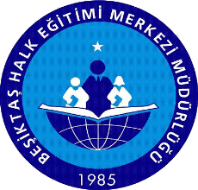 BEŞİKTAŞ HALK EĞİTİMİ MERKEZİ MÜDÜRLÜĞÜUSTA ÖĞRETİCİLERİN DENETİM VE DEĞERLENDİRME FORMUİli	: İstanbulİlçesi	: BeşiktaşUsta Öğreticinin Adı  Soyadı	: …………………………………………………………………..………………T.C Kimlik Numarası		: …………………………………………………………………..………………Eğiticiliğe Başladığı Tarih	: …………………………………………………………………..………………Mesleki Kıdemi			: …………………………………………………………………..………………Branşı				: …………………………………………………………………..………………Denetimin Yapıldığı Tarih	: …………………………………………………………………..………………Denetleyen 	 : Eyüp Sultan YÜKSELİmzası		 : NOT: 1- Her soru 100 tam puan üzerinden değerlendirilerek,  sorulara  verilen  puanların  toplamı  soru sayısına bölünerek hesaplanacaktır. Buna göre değerlendirme ortalaması;60 dan 75'e kadar olanlar orta,76 dan 89'a kadar olanlar iyi,90 dan I00'e kadar olanlar çok iyi derecede başarılı olmuş, olumlu; 59 ve daha aşağı puan alanlur ise yetersiz ve olumsuz sayılır, Ortalaması hesaplanırken kesirler tamsayıya tamamlanır. Denetim ve değerlendinne müdür yardımcısı / müdür tarafından yapılacaktır.SIRA NOGÖZLENEN DAVRANIŞLARGÖZLENEN DAVRANIŞLARGÖZLENEN DAVRANIŞLARGÖZLENEN DAVRANIŞLARGÖZLENEN DAVRANIŞLARGÖZLENEN DAVRANIŞLARGÖZLENEN DAVRANIŞLARVERİLEN PUAN1Kurumdaki eğitim, öğretim ve üretim etkinliklerini daha etkili kılmak için kurum ve çevre arasında verimli ilişkiler kurulmasına yardımcı olmasıKurumdaki eğitim, öğretim ve üretim etkinliklerini daha etkili kılmak için kurum ve çevre arasında verimli ilişkiler kurulmasına yardımcı olmasıKurumdaki eğitim, öğretim ve üretim etkinliklerini daha etkili kılmak için kurum ve çevre arasında verimli ilişkiler kurulmasına yardımcı olmasıKurumdaki eğitim, öğretim ve üretim etkinliklerini daha etkili kılmak için kurum ve çevre arasında verimli ilişkiler kurulmasına yardımcı olmasıKurumdaki eğitim, öğretim ve üretim etkinliklerini daha etkili kılmak için kurum ve çevre arasında verimli ilişkiler kurulmasına yardımcı olmasıKurumdaki eğitim, öğretim ve üretim etkinliklerini daha etkili kılmak için kurum ve çevre arasında verimli ilişkiler kurulmasına yardımcı olmasıKurumdaki eğitim, öğretim ve üretim etkinliklerini daha etkili kılmak için kurum ve çevre arasında verimli ilişkiler kurulmasına yardımcı olması2Eğitim programına göre planlarını hazırlaması ve derslere hazırlıklı girmesi. Derslerin başlamasından en az on beş dakika görev yerinde bulunarak, dersliği öğretime hazırlaması ve sınıfın yoklamasını yapması.Eğitim programına göre planlarını hazırlaması ve derslere hazırlıklı girmesi. Derslerin başlamasından en az on beş dakika görev yerinde bulunarak, dersliği öğretime hazırlaması ve sınıfın yoklamasını yapması.Eğitim programına göre planlarını hazırlaması ve derslere hazırlıklı girmesi. Derslerin başlamasından en az on beş dakika görev yerinde bulunarak, dersliği öğretime hazırlaması ve sınıfın yoklamasını yapması.Eğitim programına göre planlarını hazırlaması ve derslere hazırlıklı girmesi. Derslerin başlamasından en az on beş dakika görev yerinde bulunarak, dersliği öğretime hazırlaması ve sınıfın yoklamasını yapması.Eğitim programına göre planlarını hazırlaması ve derslere hazırlıklı girmesi. Derslerin başlamasından en az on beş dakika görev yerinde bulunarak, dersliği öğretime hazırlaması ve sınıfın yoklamasını yapması.Eğitim programına göre planlarını hazırlaması ve derslere hazırlıklı girmesi. Derslerin başlamasından en az on beş dakika görev yerinde bulunarak, dersliği öğretime hazırlaması ve sınıfın yoklamasını yapması.Eğitim programına göre planlarını hazırlaması ve derslere hazırlıklı girmesi. Derslerin başlamasından en az on beş dakika görev yerinde bulunarak, dersliği öğretime hazırlaması ve sınıfın yoklamasını yapması.3Eğitim öğretimde kursiyerlerin kişisel çalışmalarının yanında, grup içinde uyumlu biçimde çalışma alışkanlığı kazanmalarına önem vermesi. Kurum ve çevredeki atölye, fabrika, iş yerleri, ticari, turistik ve işletmelerden, eski eserler, kitaplıklar, müzeler ve laboratuvarlardan bir plan ve program çerçevesinde yararlanmalarını sağlaması.Eğitim öğretimde kursiyerlerin kişisel çalışmalarının yanında, grup içinde uyumlu biçimde çalışma alışkanlığı kazanmalarına önem vermesi. Kurum ve çevredeki atölye, fabrika, iş yerleri, ticari, turistik ve işletmelerden, eski eserler, kitaplıklar, müzeler ve laboratuvarlardan bir plan ve program çerçevesinde yararlanmalarını sağlaması.Eğitim öğretimde kursiyerlerin kişisel çalışmalarının yanında, grup içinde uyumlu biçimde çalışma alışkanlığı kazanmalarına önem vermesi. Kurum ve çevredeki atölye, fabrika, iş yerleri, ticari, turistik ve işletmelerden, eski eserler, kitaplıklar, müzeler ve laboratuvarlardan bir plan ve program çerçevesinde yararlanmalarını sağlaması.Eğitim öğretimde kursiyerlerin kişisel çalışmalarının yanında, grup içinde uyumlu biçimde çalışma alışkanlığı kazanmalarına önem vermesi. Kurum ve çevredeki atölye, fabrika, iş yerleri, ticari, turistik ve işletmelerden, eski eserler, kitaplıklar, müzeler ve laboratuvarlardan bir plan ve program çerçevesinde yararlanmalarını sağlaması.Eğitim öğretimde kursiyerlerin kişisel çalışmalarının yanında, grup içinde uyumlu biçimde çalışma alışkanlığı kazanmalarına önem vermesi. Kurum ve çevredeki atölye, fabrika, iş yerleri, ticari, turistik ve işletmelerden, eski eserler, kitaplıklar, müzeler ve laboratuvarlardan bir plan ve program çerçevesinde yararlanmalarını sağlaması.Eğitim öğretimde kursiyerlerin kişisel çalışmalarının yanında, grup içinde uyumlu biçimde çalışma alışkanlığı kazanmalarına önem vermesi. Kurum ve çevredeki atölye, fabrika, iş yerleri, ticari, turistik ve işletmelerden, eski eserler, kitaplıklar, müzeler ve laboratuvarlardan bir plan ve program çerçevesinde yararlanmalarını sağlaması.Eğitim öğretimde kursiyerlerin kişisel çalışmalarının yanında, grup içinde uyumlu biçimde çalışma alışkanlığı kazanmalarına önem vermesi. Kurum ve çevredeki atölye, fabrika, iş yerleri, ticari, turistik ve işletmelerden, eski eserler, kitaplıklar, müzeler ve laboratuvarlardan bir plan ve program çerçevesinde yararlanmalarını sağlaması.4Kurs plan ve programlarına bağlı olarak verdikleri ders konuları ile yapılan deney, uygulama vb. çalışmaları ilgili deftere yazarak imza etmesi.Kurs plan ve programlarına bağlı olarak verdikleri ders konuları ile yapılan deney, uygulama vb. çalışmaları ilgili deftere yazarak imza etmesi.Kurs plan ve programlarına bağlı olarak verdikleri ders konuları ile yapılan deney, uygulama vb. çalışmaları ilgili deftere yazarak imza etmesi.Kurs plan ve programlarına bağlı olarak verdikleri ders konuları ile yapılan deney, uygulama vb. çalışmaları ilgili deftere yazarak imza etmesi.Kurs plan ve programlarına bağlı olarak verdikleri ders konuları ile yapılan deney, uygulama vb. çalışmaları ilgili deftere yazarak imza etmesi.Kurs plan ve programlarına bağlı olarak verdikleri ders konuları ile yapılan deney, uygulama vb. çalışmaları ilgili deftere yazarak imza etmesi.Kurs plan ve programlarına bağlı olarak verdikleri ders konuları ile yapılan deney, uygulama vb. çalışmaları ilgili deftere yazarak imza etmesi.5Bilim ve teknolojideki gelişmeleri takip etmesi, bunları kurumun amaç ve ilkeleri doğrultusunda öğretime aktarması, kursiyerlerin mesleki konuda çevre ile ilişki kurmalarını sağlaması.Bilim ve teknolojideki gelişmeleri takip etmesi, bunları kurumun amaç ve ilkeleri doğrultusunda öğretime aktarması, kursiyerlerin mesleki konuda çevre ile ilişki kurmalarını sağlaması.Bilim ve teknolojideki gelişmeleri takip etmesi, bunları kurumun amaç ve ilkeleri doğrultusunda öğretime aktarması, kursiyerlerin mesleki konuda çevre ile ilişki kurmalarını sağlaması.Bilim ve teknolojideki gelişmeleri takip etmesi, bunları kurumun amaç ve ilkeleri doğrultusunda öğretime aktarması, kursiyerlerin mesleki konuda çevre ile ilişki kurmalarını sağlaması.Bilim ve teknolojideki gelişmeleri takip etmesi, bunları kurumun amaç ve ilkeleri doğrultusunda öğretime aktarması, kursiyerlerin mesleki konuda çevre ile ilişki kurmalarını sağlaması.Bilim ve teknolojideki gelişmeleri takip etmesi, bunları kurumun amaç ve ilkeleri doğrultusunda öğretime aktarması, kursiyerlerin mesleki konuda çevre ile ilişki kurmalarını sağlaması.Bilim ve teknolojideki gelişmeleri takip etmesi, bunları kurumun amaç ve ilkeleri doğrultusunda öğretime aktarması, kursiyerlerin mesleki konuda çevre ile ilişki kurmalarını sağlaması.6Kendilerine verilen araç, gereç ve makinelerin korunmasını, bakımını, onarımını ve uygun biçimde kullanılmasını sağlaması, bu konuda kursiyerlere rehberlik yapması.Kendilerine verilen araç, gereç ve makinelerin korunmasını, bakımını, onarımını ve uygun biçimde kullanılmasını sağlaması, bu konuda kursiyerlere rehberlik yapması.Kendilerine verilen araç, gereç ve makinelerin korunmasını, bakımını, onarımını ve uygun biçimde kullanılmasını sağlaması, bu konuda kursiyerlere rehberlik yapması.Kendilerine verilen araç, gereç ve makinelerin korunmasını, bakımını, onarımını ve uygun biçimde kullanılmasını sağlaması, bu konuda kursiyerlere rehberlik yapması.Kendilerine verilen araç, gereç ve makinelerin korunmasını, bakımını, onarımını ve uygun biçimde kullanılmasını sağlaması, bu konuda kursiyerlere rehberlik yapması.Kendilerine verilen araç, gereç ve makinelerin korunmasını, bakımını, onarımını ve uygun biçimde kullanılmasını sağlaması, bu konuda kursiyerlere rehberlik yapması.Kendilerine verilen araç, gereç ve makinelerin korunmasını, bakımını, onarımını ve uygun biçimde kullanılmasını sağlaması, bu konuda kursiyerlere rehberlik yapması.7Kurumda yapılan iş ve hizmet çalışmalarının beklenen nitelikte ve sürede sonuçlandırılmasını sağlaması. Görevleri ile ilgili tüm belge ve istetistikleri tutarak, program bitiminde ilgili müdür yardımcısına teslim etmesi. Kurumda yapılan iş ve hizmet çalışmalarının beklenen nitelikte ve sürede sonuçlandırılmasını sağlaması. Görevleri ile ilgili tüm belge ve istetistikleri tutarak, program bitiminde ilgili müdür yardımcısına teslim etmesi. Kurumda yapılan iş ve hizmet çalışmalarının beklenen nitelikte ve sürede sonuçlandırılmasını sağlaması. Görevleri ile ilgili tüm belge ve istetistikleri tutarak, program bitiminde ilgili müdür yardımcısına teslim etmesi. Kurumda yapılan iş ve hizmet çalışmalarının beklenen nitelikte ve sürede sonuçlandırılmasını sağlaması. Görevleri ile ilgili tüm belge ve istetistikleri tutarak, program bitiminde ilgili müdür yardımcısına teslim etmesi. Kurumda yapılan iş ve hizmet çalışmalarının beklenen nitelikte ve sürede sonuçlandırılmasını sağlaması. Görevleri ile ilgili tüm belge ve istetistikleri tutarak, program bitiminde ilgili müdür yardımcısına teslim etmesi. Kurumda yapılan iş ve hizmet çalışmalarının beklenen nitelikte ve sürede sonuçlandırılmasını sağlaması. Görevleri ile ilgili tüm belge ve istetistikleri tutarak, program bitiminde ilgili müdür yardımcısına teslim etmesi. Kurumda yapılan iş ve hizmet çalışmalarının beklenen nitelikte ve sürede sonuçlandırılmasını sağlaması. Görevleri ile ilgili tüm belge ve istetistikleri tutarak, program bitiminde ilgili müdür yardımcısına teslim etmesi. 8Elektronik ortamda yürütülen kurs, kursiyer işlemleri ve görev alanı ile ilgili kayıtları takip etmesi, yeni bilgi girişi ve güncelleme işlemlerini yaparak, kurs sonu işlemleri ile ilgili onay gerektiren belgeleri müdür yardımcısına sunması.Elektronik ortamda yürütülen kurs, kursiyer işlemleri ve görev alanı ile ilgili kayıtları takip etmesi, yeni bilgi girişi ve güncelleme işlemlerini yaparak, kurs sonu işlemleri ile ilgili onay gerektiren belgeleri müdür yardımcısına sunması.Elektronik ortamda yürütülen kurs, kursiyer işlemleri ve görev alanı ile ilgili kayıtları takip etmesi, yeni bilgi girişi ve güncelleme işlemlerini yaparak, kurs sonu işlemleri ile ilgili onay gerektiren belgeleri müdür yardımcısına sunması.Elektronik ortamda yürütülen kurs, kursiyer işlemleri ve görev alanı ile ilgili kayıtları takip etmesi, yeni bilgi girişi ve güncelleme işlemlerini yaparak, kurs sonu işlemleri ile ilgili onay gerektiren belgeleri müdür yardımcısına sunması.Elektronik ortamda yürütülen kurs, kursiyer işlemleri ve görev alanı ile ilgili kayıtları takip etmesi, yeni bilgi girişi ve güncelleme işlemlerini yaparak, kurs sonu işlemleri ile ilgili onay gerektiren belgeleri müdür yardımcısına sunması.Elektronik ortamda yürütülen kurs, kursiyer işlemleri ve görev alanı ile ilgili kayıtları takip etmesi, yeni bilgi girişi ve güncelleme işlemlerini yaparak, kurs sonu işlemleri ile ilgili onay gerektiren belgeleri müdür yardımcısına sunması.Elektronik ortamda yürütülen kurs, kursiyer işlemleri ve görev alanı ile ilgili kayıtları takip etmesi, yeni bilgi girişi ve güncelleme işlemlerini yaparak, kurs sonu işlemleri ile ilgili onay gerektiren belgeleri müdür yardımcısına sunması.9Görevlendirildikleri komisyon ve kulüp çalışmalarına, milli bayram ile mahalli günlere, tören ve toplantılara, kurs ve seminerlere katılması.Görevlendirildikleri komisyon ve kulüp çalışmalarına, milli bayram ile mahalli günlere, tören ve toplantılara, kurs ve seminerlere katılması.Görevlendirildikleri komisyon ve kulüp çalışmalarına, milli bayram ile mahalli günlere, tören ve toplantılara, kurs ve seminerlere katılması.Görevlendirildikleri komisyon ve kulüp çalışmalarına, milli bayram ile mahalli günlere, tören ve toplantılara, kurs ve seminerlere katılması.Görevlendirildikleri komisyon ve kulüp çalışmalarına, milli bayram ile mahalli günlere, tören ve toplantılara, kurs ve seminerlere katılması.Görevlendirildikleri komisyon ve kulüp çalışmalarına, milli bayram ile mahalli günlere, tören ve toplantılara, kurs ve seminerlere katılması.Görevlendirildikleri komisyon ve kulüp çalışmalarına, milli bayram ile mahalli günlere, tören ve toplantılara, kurs ve seminerlere katılması. 10Döner sermayeden yapılan üretim çalışmalarına katılması. Yapılan iş ve hizmetlerin istenen nitelikte ve sürede sonuçlandırılmasını sağlaması.Döner sermayeden yapılan üretim çalışmalarına katılması. Yapılan iş ve hizmetlerin istenen nitelikte ve sürede sonuçlandırılmasını sağlaması.Döner sermayeden yapılan üretim çalışmalarına katılması. Yapılan iş ve hizmetlerin istenen nitelikte ve sürede sonuçlandırılmasını sağlaması.Döner sermayeden yapılan üretim çalışmalarına katılması. Yapılan iş ve hizmetlerin istenen nitelikte ve sürede sonuçlandırılmasını sağlaması.Döner sermayeden yapılan üretim çalışmalarına katılması. Yapılan iş ve hizmetlerin istenen nitelikte ve sürede sonuçlandırılmasını sağlaması.Döner sermayeden yapılan üretim çalışmalarına katılması. Yapılan iş ve hizmetlerin istenen nitelikte ve sürede sonuçlandırılmasını sağlaması.Döner sermayeden yapılan üretim çalışmalarına katılması. Yapılan iş ve hizmetlerin istenen nitelikte ve sürede sonuçlandırılmasını sağlaması.TOPLAM PUANTOPLAM PUANTOPLAM PUANTOPLAM PUANTOPLAM PUANTOPLAM PUANTOPLAM PUANTOPLAM PUANPUAN DAĞILIMIPUAN DAĞILIMIPUAN DAĞILIMIPUAN DAĞILIMIPUAN DAĞILIMISONUÇSONUÇSONUÇ59 VE AŞAĞISI59 VE AŞAĞISI60 – 7576 – 8990   - 100PUAN DEĞERİ (RAKAMLA)PUAN DEĞERİ (YAZIYLA)PUAN DEĞERİ (YAZIYLA)YETERSİZYETERSİZORTAİYİÇOK İYİ